Inhaled Corticosteroid (ICS)Long-Acting B2 Agonist (LABA)Inhaled Corticosteroid and Long Acting Beta2 Agonist (ICS+LABA)Muscarinic Antagonist (anticholinergic)Long-Acting Muscarinic Antagonist/Long-Acting Beta2 Adrenergic Agonist/ Inhaled Corticosteroid (LAMA/LABA/ICS)Drug NameNHPRIUHCTUFTSBCBSRIARNUITY ELLIPTA (fluticasone)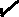 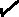 PULMICORT FLEX (budesonide)FLOVENT (fluticasone) HFA,DISKQVAR REDIHAL (beclomethasone)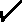 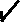 ASMANEX (mometasone)HFA,TWIS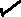 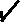 Drug NameNHPRIUHCTUFTSBCBSRISEREVENT (salmeterol)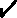 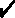 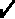 Formoterol inh neb sol 20 mcg/2ml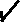 Drug NameNHPRIUHCTUFTSBCBSRIADVAIR (fluticasone+ salmeterol)  Diskus , HFAFluticasone+Salmeterol 55,113,232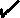 BREO ELLIPTA (fluticasone+ vilanterol) 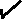 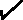 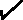 DULERA (mometasone+formoterol) 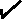 SYMBICORT (budesonide+formoterol)Budesonide+formoterol aer (generic)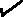 Drug NameNHPRIUHCTUFTSBCBSRISPIRIVA RESPIMAT (tiotropium) 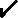 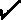 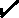 Drug NameNHPRIUHCTUFTSBCBSRITRELEGY ELLIPTA 110 mcg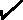 TRELEGY ELLIPTA 220 mcg	